ПАСПОРТ СПЕЦИАЛИСТАФамилия Умарова Имя        МарияОтчество  нет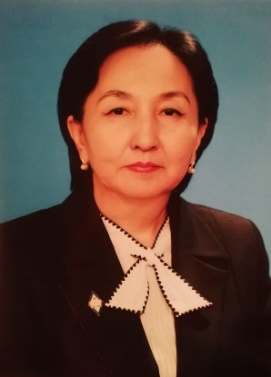 4.  Пол	жен5.  Дата рождения  6 февраля 1962г.6.  Место рождения  Нарынского р-на, Андижанской обл., Узбекской ССР	7.  Национальность кыргыз8. Гражданство Кыргызская Республика      Образование ___________________Высшее________________________1.  наименование вуза, где учился Киргизский Госуд. Университет им. 50 летие СССР, г. Фрунзе2.  год окончания вуза_________1986_______________    Место работы в настоящее время1. Государство Кыргызская Республика2. Организация КНАУ имени К.И.Скрябина3. Должность  Заведующая кафедрой     Наличие ученой степениСтепень (К)   Кандидат (Ph.D)Отрасль наук   ЭкономикаШифр специальности (по номенклатуре научных работников) 08.00.05Дата присуждения  07 февраль 2002 г. 2. Степень (Д)  Доктор Отрасль наук  Экономика Шифр специальности (по номенклатуре научных работников) 08.00.05 Дата присуждения 27 декабрь 2018 г. Наличие ученых званийУченое звание (доцент/снс) Специальность Информатика и управлениеДата присвоения 4 октябрь 2007 г.2. Ученое звание (профессор) _____________________________________ Специальность ____________________________________________________ Дата присвоения __________________________________________________ Наличие академических званий 1. Звание __________-______________ Академия ______________________ 2. Звание __________-______________ Академия ______________________ 1. Количество публикаций   77   в т.ч. научных  55 ,монографий _______-_________, учебно-методических    22  ,открытий _________-_______________, изобретений _________-______________. Научные труды Основные: шифр научной специальности    08.00.05Умарова, М. Финансово-кредитная поддержка сельскохозяйственных товаропроизводителей Кыргызской Республики. [Текст] / М. Умарова Научно-методический журнал // Проблемы современной науки и образования. Москва. 2016. №4 (46). -С. 65-73. Умарова, М. Государственное регулирование сельскохозяйственного производства КР.  [Текст] / М. Умарова. Журнал // Евразийский союз ученых. Москва. 2016. № 3 (24). Часть 1. -С. 113-116. Умарова, М. Использование иностранных инвестиций в развитии сельского хозяйства КР. Научно-методический журнал // Наука, техника и образование. Москва. 2016. №3 (21).- С.132-137.  Umarova M., Alykeev I. Zh. аnd others. Increasing productivity and quality of  agricultural production in the context of digitalization. Vestnik KNAU.- Bishkek, 2021. -P. 198-206. Дата заполнения " 19 "   сентября  2022 г.